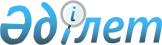 Об утверждении Правил розничной продажи периодических печатных изданий, публикующих материалы эротического характера
					
			Утративший силу
			
			
		
					Постановление Акимата города Алматы от 11 апреля 2005 года N 2/199. Зарегистрировано Департаментом юстиции города Алматы 19 апреля 2005 года за N 649. Утратило силу постановлением Акимата города Алматы от 18 апреля 2013 года № 2/368

      Сноска. Утратило силу постановлением Акимата города Алматы от 18.04.2013 № 2/368.      Во исполнение требований пункта 2 статьи 14 Закона Республики Казахстан "О средствах массовой информации", акимат города Алматы ПОСТАНОВЛЯЕТ: 



     1. Утвердить прилагаемые Правила розничной продажи периодических печатных изданий, публикующих материалы эротического характера (далее "Правила"). 



     2. Пункт 2 утратил силу постановлением акимата города Алматы от 25.09.2008 N 6/768.



     3. Контроль за исполнением настоящего постановления возложить на заместителя Акима города Алматы Бокаш Г.К.     Аким города Алматы           И. Тасмагамбетов     Секретарь Акимата           К. Тажиева 

Утверждено

постановлением Акимата

города Алматы

от 11 апреля 2005 года N 2/199 ПРАВИЛА 

розничной продажи периодических печатных 

изданий, публикующих материалы эротического 

характера      Настоящие Правила разработаны на основании пункта 2 статьи 14 Закона Республики Казахстан "О средствах массовой информации". 



      1. Розничная продажа печатных изданий, публикующих материалы эротического характера, допускается только в запечатанных прозрачных упаковках и в специально отведенных стационарных помещениях, находящихся на расстоянии не менее 300 метров от детских и учебных заведений, государственных учреждений, учреждений культуры, здравоохранения и образования, а также памятников архитектуры и истории. 



     2. Настоящие правила распространяются на все периодические печатные издания, публикующие материалы эротического характера, в том числе ввозимые из стран ближнего и дальнего зарубежья. 



     3. Лица, осуществляющие продажу, распространение или рекламирование продукции эротического содержания в неотведенных для этих целей местах несут ответственность в соответствии со статьей 339 Кодекса Республики Казахстан "Об административных правонарушениях".     Секретарь Акимата              К. ТажиеваПриложение 2

к постановлению акимата

города Алматы

от 11 апреля 2005 г. N 2/199 

Комиссия 

по мониторингу рынка периодических изданий, 

публикующих материалы эротического характера       Сноска. Состав комиссии утратил силу (см. п.2) постановлением акимата города Алматы от 25.09.2008 N 6/768. 
					© 2012. РГП на ПХВ «Институт законодательства и правовой информации Республики Казахстан» Министерства юстиции Республики Казахстан
				